MERILA IN KRITERIJI ZA PREVERJANJE IN OCENJEVANJE ZNANJA V  5. RAZREDU  ZA ŠOLSKO LETO 2019/20Opisni kriteriji za ocenjevanje znanja:OCENO ZADOSTNO dobi učenec, ki je dosegel minimalne standarde znanja določene v učnem načrtu. Učenec mora pokazati reproduktivno znanje (naštevanje, prepoznavanje pojmov, definicij, simbolov …). Odgovarja in pojasnjuje s pomočjo učitelja. Odgovori in primeri so pravilni, a ne sistematični. Snov le obnavlja, jo slabo razume. OCENO DOBRO dobi učenec, ki je dosegel temeljne standarde znanja določene v učnem načrtu. Pri odgovarjanju in pojasnjevanju je samostojnejši, primere navaja po učbeniku ali razlagi. Snov razume, a ne gre v podrobnosti. Zna razložiti definicije, postopke, pravilno oblikuje odgovore in primere. Temeljno znanje uporabi pri reševanju nalog. Prepozna uporabnost  znanja v vsakdanjem življenju.OCENO PRAV DOBRO dobi učenec, ki je pri odgovarjanju in pojasnjevanju samostojen. Snov smiselno povezuje, znanje uporabi v znanih situacijah, zna razčlenjevati, posploševati, logično ovrednotiti podatke, sklepati, primerjati. Zna rešiti (brez pomoči učitelja) naloge na nivoju uporabe znanja.OCENO ODLIČNO dobi učenec, ki obvlada vsa zahtevana znanja, zna samostojno razložiti pojme in poiskati svoje primere. Podatke smiselno vrednoti, pojasnjuje, razlaga, povzame, posploši. Znanje povezuje z znanji pridobljenimi drugje. Zna rešiti zahtevnejšo nalogo, pri tem kritično presodi smiselnost posameznih podatkov v nalogi, utemelji postopek reševanja in rezultat ustrezno predstavi. Samostojno zna povezati teoretično znanje z vsakdanjim življenjem. Kriterij pri ustnem ocenjevanju znanja:Pri ustnem ocenjevanju znanja polovica vprašanj zajema minimalne standarde znanja in polovica temeljne standarde znanja.OCENO ZADOSTNO dobi učenec, ki v celoti odgovori na vsa vprašanja iz minimalnih standardov znanja.OCENO DOBRO dobi učenec, ki v celoti odgovori na vsa vprašanja iz minimalnih standardov znanja in deloma na vprašanja iz temeljnih standardov znanja.OCENO PRAV DOBRO dobi učenec, ki v celoti odgovori na vsa vprašanja iz minimalnih standardov znanja in s pomočjo učitelja na večino vprašanj iz temeljnih standardov znanja.OCENO ODLIČNO dobi učenec, ki v celoti odgovori na vsa vprašanja iz minimalnih standardov znanja in na večino vprašanj iz temeljnih standardov znanja brez pomoči učitelja.Ocenjevanje pisnih izdelkov:V pisnem izdelku polovica vprašanj oziroma nalog zajema minimalne standarde znanja in polovica temeljne standarde znanja.Ocenjevanje govornih nastopov:Pri ocenjevanju govornega nastopa se upošteva:VSEBINA (dolžina, smiselnost, bogatost, izvirnost …),GOVOR (tekoč, glasen, razločen, uporablja knjižni jezik …),NASTOP (ima primeren stik s poslušalci, sproščen, primerna drža …),DRUGO (samostojnost pri morebitni izdelavi plakata ali PPT predstavitve …).Ocenjevanje tvorjenje besedil (pripoved, zgodba, opis, obnova, pismo, voščilo, čestitka):Pri ocenjevanju tvorjenja besedil se upošteva:VSEBINA IN ZGRADBA (ustreznost, ustrezen uvod, jedro in zaključek, bogato besedišče, smiselnost, izvirnost),RABA PRAVOPISNIH PRAVIL (pravilna uporaba velike začetnice, predlogov in ločil, pravopisno pravilen zapis besed, besedni red),OBLIKA (nakazan uvod, jedro in zaključek, čitljivost).Merilna lestvica za ocenjevanje pisnih izdelkov:  0%  -  49%    nezadostno (1)50%  -  62%    zadostno (2)63%  -  75%    dobro (3)76%  -  88%    prav dobro (4)89%  - 100%   odlično (5)				Ocenjevanje znanja bo pri vseh predmetih potekalo v skladu z dogovorjenimi in poenotenimi kriteriji ter določeno ocenjevalno lestvico. Kriteriji ocenjevanja bodo sproti predstavljeni otrokom. Ocenjevanje znanja je ustno in pisno. Razporejeno je skozi celo šolsko leto.Učitelji 5. razredov:Nina Cvek BijeličIrma StarmanAnže Zavrl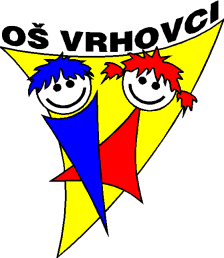 